Colloque LFSMLundi 17 et mardi 18 décembre 2018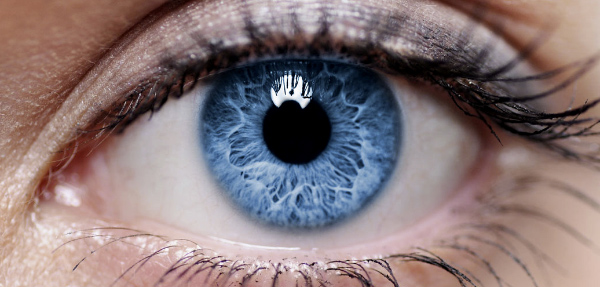 Libérer la paroleL'esprit des thérapies humanistesDéfi et libération dans la relation à l'autreà l’espace Reuilly21 rue Hénard, Paris 12ème Coordination : Roland COUTANCEAU, Pierre CANOUI, Boris CYRULNIK, Rachid BENNEGADIAvec :Philippe BRENOT, Jocelyne DAHAN, Michel DEBOUT, Michel DELAGE, Catherine DOLTO, Mony ELKAÏM, Philippe JEAMMET, François LELORD, Samuel LEMITRE, Patrick LEMOINE, Daniel MARCELLI, Robert NEUBURGER, Michel SILVESTRE, Victor SIMON, Joanna SMITH, Cyril TARQUINIO...Coupon d’inscription à retourner : L.F.S.M. / Colloque 2018 - 11, rue Tronchet - 75008 PARIS M., Mme, Melle …………………………………………………………………..	Fonction : ………………………………………………Adresse postale :…………………………………………………………………………………………………………………………………..Tél. :………………………………………………………………………………………………………………………………………………………Adresse électronique pour les cartons d’entrée : ………………………………@...................................................s’inscrit et verse à titre de frais d’inscription : 250 € pour les deux jours dans le cadre de la formation continue avec le livre du colloque aux éditions Dunod ; 200 € pour les deux jours à titre individuel ; tarif groupe / étudiants : nous consulterChèque postal ou bancaire libellé à l’ordre de LFSMSecrétariat et renseignements : 01 42 66 20 70 ou par mail pole.formation@lfsm.fr